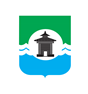 28.04.2021 года № 181РОССИЙСКАЯ  ФЕДЕРАЦИЯИРКУТСКАЯ ОБЛАСТЬДУМА БРАТСКОГО РАЙОНАРЕШЕНИЕО мероприятиях по улучшению качества мобильной связи и Интернетв населенных пунктах Братского района в 2021 годуЗаслушав информацию начальника отдела по транспорту и связи администрации муниципального образования «Братский район» Александра Александровича Замаратского о мероприятиях по улучшению качества мобильной связи и Интернет в населенных пунктах Братского района в 2021 году, руководствуясь  статьями  30, 33, 46 Устава муниципального образования  «Братский район», Дума Братского районаРЕШИЛА:1. Информацию начальника отдела по транспорту и связи администрации муниципального образования «Братский район» Александра Александровича Замаратского о мероприятиях по улучшению качества мобильной связи и Интернет в населенных пунктах Братского района в 2021 году принять к сведению (прилагается).2. Настоящее решение разместить на официальном сайте администрации муниципального образования «Братский район» в разделе «Дума» - www.bratsk-raion.ru.Председатель ДумыБратского района                                                                                С. В. Коротченко Приложение к решению Думы Братского района от 28.04.2021 года № 181О мероприятиях по улучшению качества мобильной связии Интернет в населенных пунктах Братского района в 2021 годуВ Братском районе с целью улучшения качества мобильной связи и Интернет реализуются  следующие мероприятия:  1)  установка точек доступа, подключаемых через спутниковый канал связи (в рамках  федеральной программа «Устранение цифрового неравенства»):На 2021 год установка точек доступа запланирована в шести  населенных пунктах Братского района: п. Боровской, с. Кобь, п. Бурнинская Вихоря, с. Дубынино, п. Сахорово, д. Худобок.  Окончание работ -  до 30.11.2021 г. 2) подключение к сети Интернет социально значимых объектов (образовательные организации, фельдшерско-акушерские пункты, органы государственной власти и местного самоуправления).  В рамках  регионального проекта «Информационная инфраструктура» планируется подключение 35 объектов в 25 населенных пунктах:  п. Шумилово, п. Озерный, п. Наратай, п. Чистяково, п. Новодолоново, д. Леонова, п. Сахорово (2 объекта), д. Новое Приречье (2 объекта), д. Бада, д. Кумейка (2 объекта), д. Куватка, д. Худобок (3 объекта), п. Мамырь (2 объекта), п. Прибойный (2 объекта), с. Зарбь, с. Кобь (2 объекта), с. Александровка (2 объекта), с. Большеокинское, п. Добчур (2 объекта), с. Тангуй, п. Тарма, п. Харанжино, с. Тэмь, п. Кежемский, с. Илир. * По решению Министерства цифрового развития, связи и массовых коммуникаций РФ возможна корректировка перечня объектов.В соответствии с приказом Министерства цифрового развития, связи и массовых коммуникаций РФ  № 403 от 19.08.2020 года определен перечень населенных пунктов (с населением от 100 до 500 человек), в которых будут установлены точки доступа, оборудованные средствами связи, используемыми для оказания услуг подвижной радиотелефонной связи. Отделом по транспорту  и связи АМО «Братский район» в адрес  Министерства жилищной политики, энергетики и транспорта Иркутской области  направлено предложение о внесении следующих изменений в список населенных пунктов, в которых планируются установка точек доступа: включить в этот список п. Новодолоново, п. Карахун, п. Прибойный; исключить из списка п. Тынкобь (упразднен законом Иркутской области от 12.07.2018 года № 60-ОЗ), п. Наратай (в августе 2019 года установлена базовая станция «T2 Мобайл»), п. Октябрьский (признан не перспективным).Список поселений, в которых должны быть установлены точки доступа (начиная с тех, где вопрос связи стоит очень остро):д. Новое Приречье (численность 314 человек), п. Новодолоново (численность 458 человек), с. Кобь (численность 431 человек), п. Карахун (численность 546 человек), п. Прибойный (численность 534 человека).д. Бада (численность 222 человека), д. Барчим (численность 167 человек), п. Боровской (численность 377 человек), п. Бурнинская Вихоря (численность 266 человек), с. Дубынино (численность 203 человека), с. Зарбь (численность 180 человек), д. Кардой (численность 301 человек), д. Кумейка (численность 389 человек), д. Леонова (численность 426 человек), п. Луговой (численность 75 человек), п. Сахорово (численность 255 человек), п.Сосновый (численность 276 человек), д. Худобок (численность 397 человек).п. Южный (численность 118 человек). (всего 19 населенных пунктов)Так же совместно с «Т2 Мобайл» разрабатывается пилотный проект с возможностью соинвестирования по установке базовой станции в д. Новое Приречье. Если данный проект будет удачно реализован, подобные проекты будут разрабатываться и для других населенных пунктов Братского района, где существуют проблемы со связью.